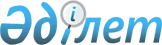 Об определении целевых групп населения на 2012 год в городе Шахтинске
					
			Утративший силу
			
			
		
					Постановление акимата города Шахтинска Карагандинской области от 19 января 2012 года N 2/3. Зарегистрировано Управлением юстиции города Шахтинска Карагандинской области 10 февраля 2012 года N 8-8-103. Утратило силу в связи с истечением срока применения (письмо руководителя аппарата акима города Шахтинска Карагандинской области от 6 февраля 2014 года № 03-06/138)      Сноска. Утратило силу в связи с истечением срока применения (письмо руководителя аппарата акима города Шахтинска Карагандинской области от 06.02.2014 № 03-06/138)

      В соответствии с Законами Республики Казахстан от 23 января 2001 года "О местном государственном управлении и самоуправлении в Республике Казахстан", от 23 января 2001 года "О занятости населения", акимат города Шахтинска ПОСТАНОВЛЯЕТ:



      1. Утвердить дополнительный перечень лиц, относящихся к целевым группам населения согласно приложению к данному постановлению.



      2. Контроль за выполнением настоящего постановления возложить на заместителя акима города Рыстина Н.Б.



      3. Настоящее постановление вводится в действие со дня первого официального опубликования.      Аким города                                Е. Нагаспаев

Утвержден

постановлением акимата

города Шахтинска

от 19 января 2012 года N 2/3 

Дополнительный перечень лиц, относящихся к целевым группам населения
					© 2012. РГП на ПХВ «Институт законодательства и правовой информации Республики Казахстан» Министерства юстиции Республики Казахстан
				NНазвание категории1.Лица, старше пятидесяти лет.2.Лица, длительное время не работавшие (один год и более).3.Выпускники учреждений начального, среднего профессионального образования.4.Молодежь, не имеющая опыта и стажа работы по полученной специальности (после окончания профессиональных лицеев, колледжей, высших учебных заведений).